TPR STEWARD LOG-BOOKFor Re-Accrediting TPR Stewards – Please check the TPR Steward Guidelines for requirements for re-accreditation; and if you have met those guidelines;Please return this form to the federal Training & Schools Committee at acdstrainingcommittee@gmail.com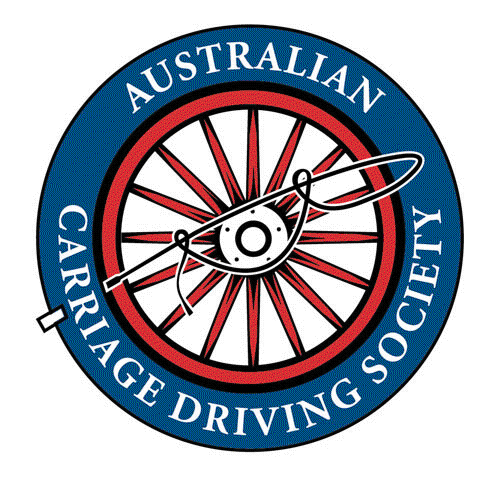 The Australian Carriage Driving Society Inc.DateActivityOfficial examinations (no of Horses)Signature of Activity Secretary